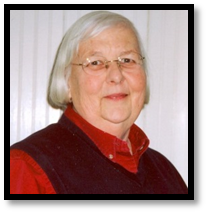 The Lynda Tamblyn Grant proposal may be submitted by individual educators for worthy educational pursuits in Guilford County. It covers a broad range of possibilities, focusing on two areas of importance: Learning/Literacy projects for students in school or community settings and Continuing Education for Professional/Personal Growth through attendance at conferences, seminars, educational travel, and other educational activities. Two grants, up to $1,000 each, are available to be awarded.Directions Checklist:      ____ 1.  Proposal Form must be complete.           ____ 	2.  Include with the proposal, one letter of recommendation. Do not send separately.      ____	3. Proposal must be emailed to the Grants Review Chair and received no later than Sept 30. Proposals received after the deadline will not be considered for the fall grant cycle.    ____	4. If awarded a grant, the recipient must submit a record of experiences and actual expenses with receipts, along with Self-Evaluation Form no later than August 15 following completion of activity.____	5.  Your signature on the last page of the Proposal Form, indicates your acceptance of conditions of the grant as specified herein. 1. SELECT ONE: Learning/Literacy Project Title of Proposed Project: ________________________________________________________OrContinuing Education ActivityTitle: __________________________________________________________________________2. PERSONAL DATA:Name:  _________________________________________________________________________Mailing Address:  ________________________________________________________________Email Address:  _________________________________________________________________Phone:   ______________________________________ 3. TEACHING EXPERIENCE:  (List chronologically from most recent.)Number of years of teaching experience: _________PLACE                                                 POSITION                                              YEARS OF SERVICE _____________________________    _______________________________   ________________ _____________________________               _______________________________           ________________ _____________________________     _______________________________   ________________ _____________________________               ________________________________         ________________14. *CONTINUING EDUCATION APPLICANTS ONLY:A.  Name of organization offering the proposed educational activity:  ___________________________________________________________________________B.  Beginning date of proposed activity (mm/dd/year): _____________________________________C.  Ending date of proposed activity (mm/dd/year):  _______________________________________D.  Will educational credits (i.e. CEU’s) be offered?        _____ YES          _____ NO   If so, detail the credits expected to be earned:  ___________________________________________________________________________________________________________________________5. DESCRIPTION OF LEARNING/LITERACY PROJECT or CONTINUING EDUCATION ACTIVITY:   Include goals and objectives, projected benefits, number of people served/ involved and potential to reach a wider audience, innovative and/or collaborative aspects, and timeline. Use a separate attachment if more space is needed.6. BUDGET:  Total cost:  __________________Itemize projected expenses below or attach an itemized budget. Grant recipients will also submit a financial report at the conclusion of the project or educational experience to show actual expenditures.  1.   ________________________________________________   Cost:  ______________________2.   ________________________________________________   Cost:  ______________________  3.  ________________________________________________    Cost:  ______________________4.  ________________________________________________   Cost:  ______________________5.  ________________________________________________   Cost:  ______________________7.  EVALUATION:  Describe how you plan to evaluate the success of this activity, in addition to completion of the required Self-Evaluation Form. Include both qualitative and quantitative measures.28. SHARING:  Are you willing to share information about your experience by writing an article for publication or doing a presentation at the NC DKG State Convention or in another educational setting?____YES               ____NO9. REFERENCE:   Attach one letter of recommendation. Do not send separately.Reference should be written by someone who is familiar with and can speak with authority in support of the proposed project or continuing education activity. Contact information for reference: Name:   ______________________________________________________________Mailing Address: ______________________________________________________________________Phone: ___________________________Email: _____________________________________10. PUBLICITY:  Grant recipients are expected to furnish to the Foundation photos of their projects with consent from everyone in the photos for use in NC DKG publications and on websites. All publicity for grant projects must include reference to the North Carolina Delta Kappa Gamma Educational Foundation as a funding source. Copies of publicity items and photos are to be submitted with the Self-Evaluation Form no later than August 15 following the completion of the project or study. 11. YOUR SIGNATURE indicates acceptance of the conditions of the grant as indicated throughout the Proposal Form and by your responses herein. _______________________________________________________________________(Signature)12. SUBMISSION:  Submit all Proposal materials, including Letters of Recommendation, via email to Dot Carter: dotcarter@embarqmail.com and copy to  ncdkgef@gmail.comDo not submit items in separate mailings. Applicant will be notified upon receipt of proposal.DEADLINE FOR SUBMISSION: The proposal must be received no later than September 30.    Proposals received after that date will not be considered for the fall granting cycle.  Awards will be announced on or before November 1. 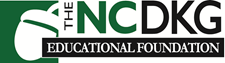 3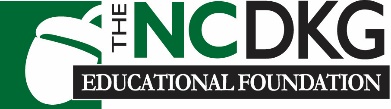 The North Carolina Delta Kappa Gamma Educational Foundation
Self-Evaluation Form
MUST BE SUBMITTED FOLLOWING THE COMPLETION OF THE PROJECT OR STUDY
Attach additional sheets if needed to give complete answers.
Send all requested items with this form to Dot Carter: dotcarter@embarqmail.com by August 15.Project /Activity Title: _________________________________________________________________________________
Grant Recipient:  ___________________________________________________________________
Amount of Grant:   _____________________        Date Grant received (m/d/y):__________________
​Date Self-Evaluation was submitted (m/d/y):  _____________________________________1. Record the actual number of people involved/served: ___________.2. ATTACH a list of all expenditures with copies of receipts.  Do not send separately.3. Describe how your grant was actually used. 4. REFLECT on your study/project and DESCRIBE the positive outcomes. Thank you for furthering education in North Carolina by completing this NC DKG Educational Foundation-assisted project